PERSONALIDAD LIMITE O BORDERLINE¿Qué es el trastorno limítrofe/límite/borderline de la personalidad?El trastorno limítrofe de la personalidad es un problema de salud mental. Las personas que padecen este trastorno tienen relaciones inestables y cambios extremos de humor, por ejemplo, se enojan o entristecen en forma repentina. A veces, hacen cosas que parecen extremas e incluso pueden ser violentas. Además, actúan sin pensar en las consecuencias.Algunas de las razones por las cuales las personas con trastorno limítrofe de la personalidad mantienen relaciones inestables es que tienden a ver a las personas en sus vidas como todas buenas o todas malas. En un momento se pueden sentir cerca de un ser querido y en otro pueden sentir repulsión hacia esa misma persona. Las personas con trastorno limítrofe de la personalidad también pueden malinterpretar las reacciones de los demás. Por ejemplo, pueden pensar que una persona que les tiene aprecio en realidad las odia.Las personas con trastorno limítrofe de la personalidad con frecuencia piensan en el suicidio. Aproximadamente 1 de cada 10 personas que padece el trastorno acaba suicidándose. Por este motivo, es muy importante que los que padecen trastorno limítrofe de la personalidad se sometan a un tratamiento con un profesional en salud mental. Los nuevos estudios sugieren que muchas personas mejoran mucho con un adecuado tratamiento y constancia.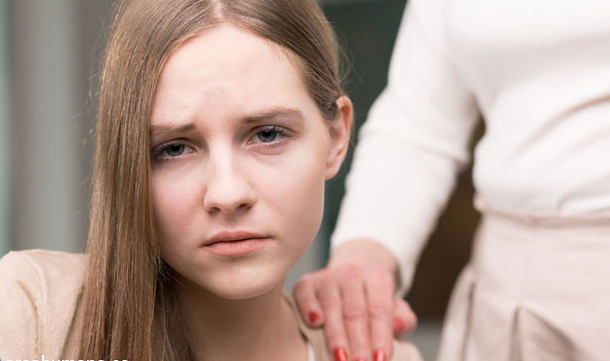 